TOREK, 2. 6. 2020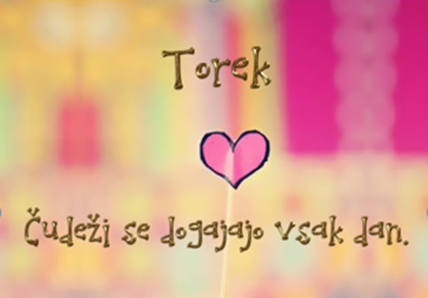 SLO 8 (skupina Ahačič)Danes ostajamo pri opravičilih. Najprej preglej rešitve včerajšnjih nalog: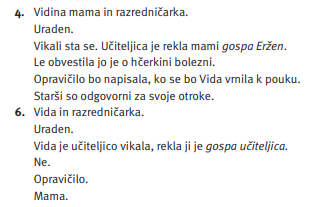 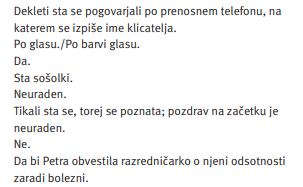 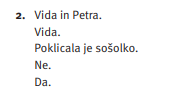 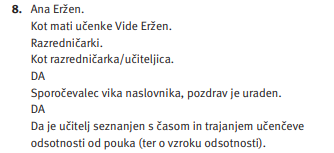 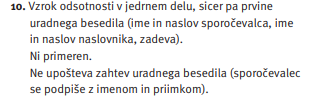 9. naloga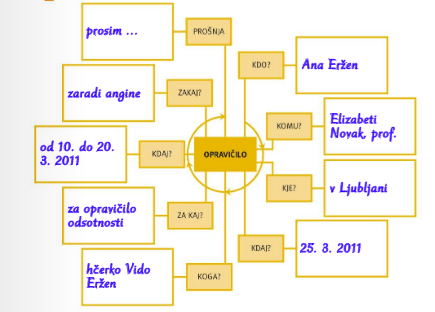 V zvezek (neumetnostna stran) napiši naslov Opravičilo in prepiši spodnjo razlago.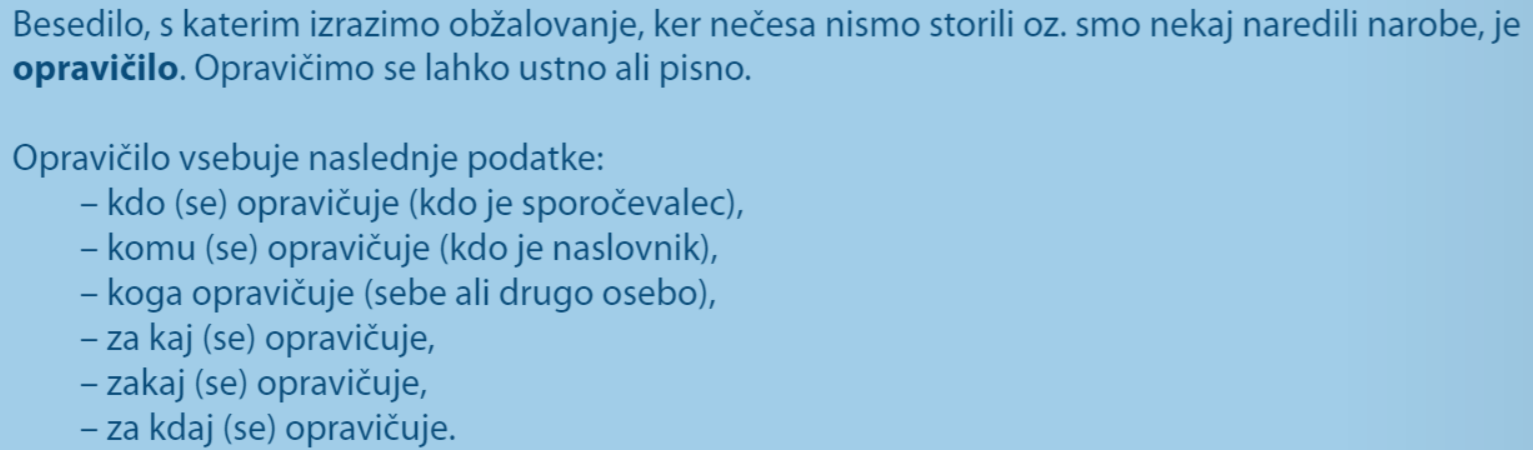 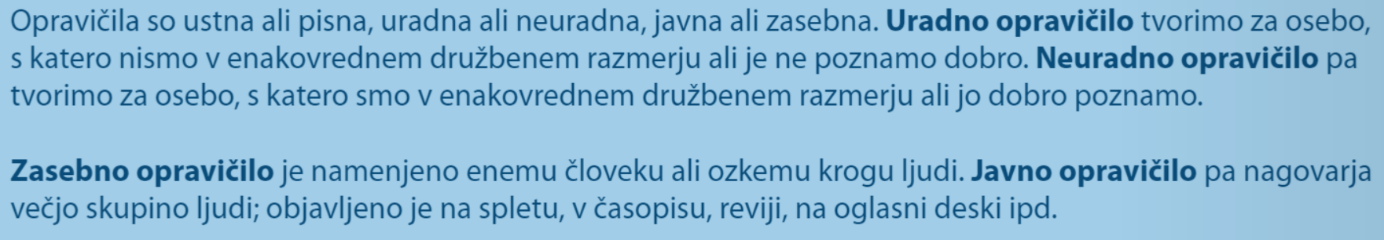 Ustno naredi nalogo: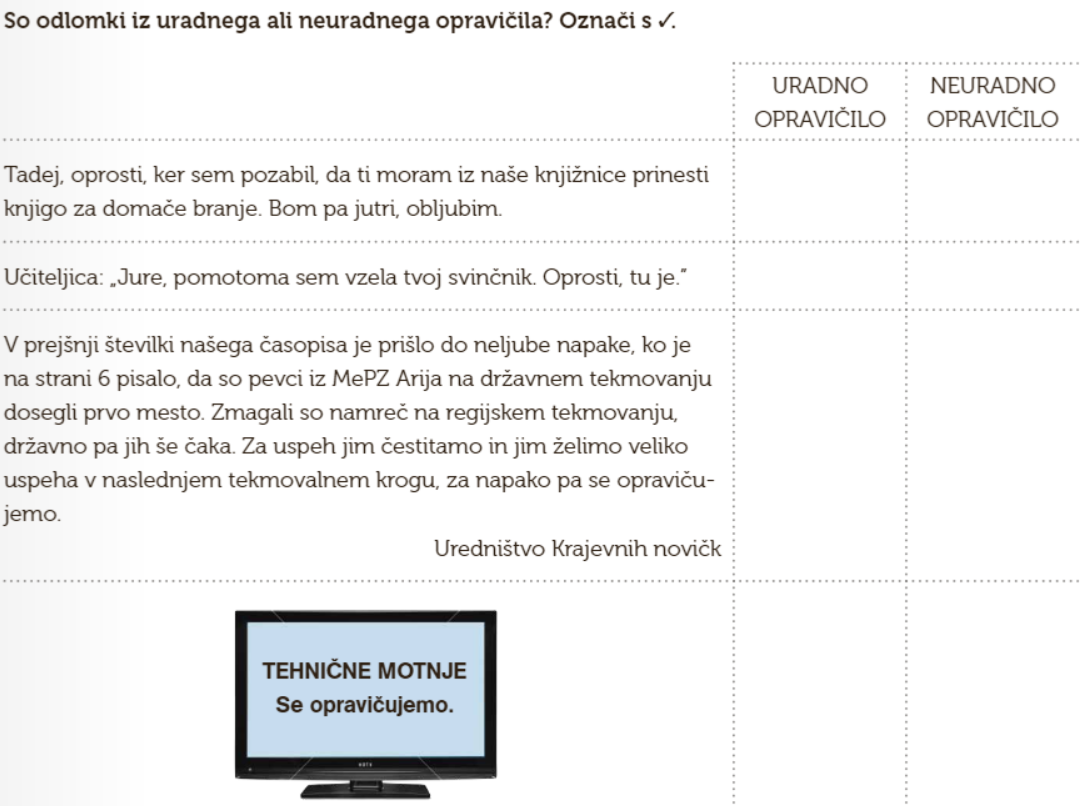 Reši še naloge v delovnem zvezku:DZ str. 68-71/11-17DZ str. 71/18Postavi se v vlogo staršev in napiši uradno opravičilo.Izberi si enega od vzrokov za odsotnost.Pazi na obliko in vse zahtevane elemente.Besedilo napiši v zvezek in mi pošlji fotografijo besedila.Besedilo lahko tudi natipkaš in mi ga pošlješ.Če želiš, lahko rešiš še več nalog v zvezi z opravičilom. 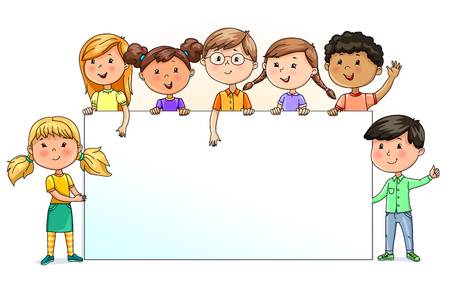 